                 FZ.2380.14.K.23.2023INFORMACJAO WYBORZE NAJKORZYSTNIEJSZEJ OFERTY (ZAD. 1)I UNIEWAŻNIENIU POSTĘPOWANIA (ZAD. 2)	Na podstawie art. 253 ust. 2 ustawy Prawo zamówień publicznych (tekst jedn. Dz. U.              z 2022 r. poz. 1710 ze zm.) Zamawiający informuje, że w postępowaniu prowadzonym w trybie podstawowym bez negocjacji na ORGANIZACJĘ I PRZEPROWADZENIE SZKOLEŃ Z ZAKRESU OBSŁUGI SPECJALISTYCZNYCH NARZĘDZI: CELLEBRITE, MAGNET AXIOM ORAZ SZKOLEŃ Z ZAKRESU INFORMATYKI ŚLEDCZEJ w ramach realizacji Projektu pn. „Wsparcie postępowań gospodarczych w oparciu o dowody w postaci cyfrowej”, finansowanego z Union Anti-Fraud Programme (EUAF) - postępowanie nr 14/K/23 -  jako najkorzystniejsza w zakresie zadania częściowego nr 1 (szkolenia z oprogramowania CELLEBRITE) została wybrana oferty Wykonawcy: MEDIA Sp. z o.o.ul. Piotrowicka 61, 40-723 Katowicez ceną ofertową brutto: 237.000,00 złUzasadnienie wyboru: Zgodnie z art. 239 ust. 1 ustawy w/w oferta jest najkorzystniejsza na to zadanie częściowe na podstawie kryteriów oceny ofert określonych w dokumentach zamówienia.Jednocześnie, na podstawie art. 260 ust. 2 ustawy Pzp Zamawiający informuje, że w/w postępowanie zostało unieważnione w zakresie zadania częściowego nr 2 (szkolenia z MAGNET AXIOM)  - na podstawie art. 255 pkt 1 ustawy Pzp – w zakresie danego zadania częściowego nie złożono żadnej oferty.Punktacja przyznana złożonym w postępowaniu ofertom:Zadanie nr 1 – szkolenia z oprogramowania CELLEBRITESławomir Wilczewski (podpis na oryginale)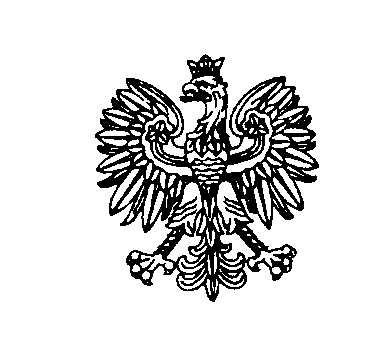 Białystok, dnia … czerwca 2023 rokuBiałystok, dnia … czerwca 2023 rokuBiałystok, dnia … czerwca 2023 rokuBiałystok, dnia … czerwca 2023 rokuBiałystok, dnia … czerwca 2023 roku                         ZastępcaKomendanta Wojewódzkiego Policji w Białymstoku                         ZastępcaKomendanta Wojewódzkiego Policji w Białymstoku                         ZastępcaKomendanta Wojewódzkiego Policji w BiałymstokuNr ofertyNazwa(firma)i adres WykonawcyCena ofertowa  brutto w zł/ liczba punktów w kryterium = 60%Doświadczenie trenera / liczba punktów w kryterium = 40%Razem1MEDIA Sp. z o.o.ul. Piotrowicka 6140-723 Katowice237.000,00 / 60,00 pkt0 szkoleń /0,00 pkt60,00 pkt